Backofen-IconsWenn nichts anderes vermerkt ist im Rezept, sollst du den Backofen _ _ _ _ _ _ _ _ _ .In _ _ Minuten ist die gewünschte Temperatur erreicht. Du sollst du die Vorheiz-Zeit einplanen.Suche an unserem Backofen die Icons, lies den entsprechenden Text und markiere das Icon auf dem Blatt.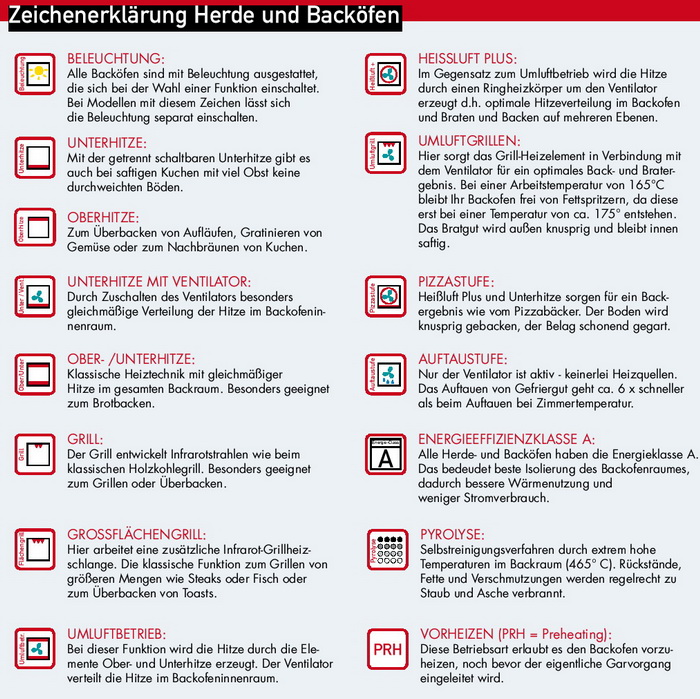 Name: _____________________________________